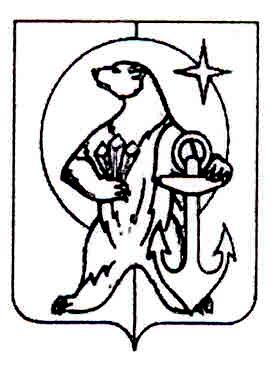 РОССИЙСКАЯ ФЕДЕРАЦИЯЧУКОТСКИЙ АВТОНОМНЫЙ ОКРУГАДМИНИСТРАЦИЯ ГОРОДСКОГО ОКРУГА ПЕВЕКУПРАВЛЕНИЕ СОЦИАЛЬНОЙ ПОЛИТИКИП Р И К А ЗВ период с 28 сентября 2022 года по 28 ноября 2022 года отделом образования Управления социальной политики Администрации городского округа Певек совместно с муниципальными общеобразовательными организациями городского округа Певек проведен школьный этап всероссийской олимпиады школьников 2022/2022 учебного года (далее – школьный этап Олимпиады).Проведение школьного этапа регламентировалось приказами Управления социальной политики от 20.05.2022 № 01-10/116 «О подготовке и проведении школьного и муниципального этапов всероссийской олимпиады школьников в муниципальных общеобразовательных организациях городского округа Певек в 2022/2023 учебном году» и приказом от 23.09.2022 № 01-10/175 «Об организации и проведении школьного этапа всероссийской олимпиады школьников по общеобразовательным предметам в 2022/2023 учебном году».Всего в школьном этапе Олимпиады по 16 общеобразовательным предметам приняли участие 217 учащихся 4-11 классов, в том числе: 167 учащихся МБОУ Центр образования              г. Певек, 46 - МБОУ СШ с. Рыткучи и 4 - МБОУ НШ с. БиллингсНа основании вышеизложенного и решения заседания оргкомитета школьного и муниципального этапов всероссийской олимпиады школьников в городском округе Певек в 2022/2023 учебном году (протокол 03.11.2022 № 1), руководствуясь Положением об Управлении социальной политикиПРИКАЗЫВАЮ:1. Утвердить прилагаемые:1.1. Итоги школьного этапа Олимпиады;1.2. Список победителей и призеров школьного этапа Олимпиады.Руководителям общеобразовательных организаций (Богатырёва Е.А., Забияка Ю.Д., и.о. директора Корчева Е.Н.):2.1 довести данный приказ до сведения участников образовательных отношений; 2.2 проанализировать результаты участия учащихся в школьном этапе, включая статистические данные согласно приложению к настоящему приказу.3. Руководителям общеобразовательных организаций (Богатырёва Е.А., и.о. директора Корчева Е.Н.) организовать подготовку учащихся 7-11 классов, ставших победителями и призерами, а также победителей муниципального этапа 2021/2022 учебного года, для участия в муниципальном этапе, разработав программы индивидуальных занятий, отвечающие требованиям подготовки к олимпиадам.4. Контроль за исполнением данного приказа оставляю за собой.И.о. начальника Управления социальной политики   			                         Н.И. ЗозуляУТВЕРЖДЕНЫ приказом Управления социальной политики от 03.11.2022 № 01-10/204Итоги школьного этапа всероссийской олимпиады школьников 2022/2023 учебного года1. ЛИТЕРАТУРАМБОУ Центр образования г. ПевекМБОУ СШ с. Рыткучи2. АСТРОНОМИЯМБОУ Центр образования г. ПевекМБОУ СШ с. Рыткучи3. ФИЗИЧЕСКАЯ КУЛЬТУРАМБОУ Центр образования г. ПевекМБОУ СШ с. Рыткучи4. ИСКУССТВО (МИРОВАЯ ХУДОЖЕСТВЕННАЯ КУЛЬТУРА)МБОУ Центр образования г. ПевекМБОУ СШ с. Рыткучи5. ЭКОЛОГИЯМБОУ Центр образования г. Певек6. АНГЛИЙСКИЙ ЯЗЫКМБОУ Центр образования г. ПевекМБОУ СШ с. Рыткучи7. ИСТОРИЯМБОУ Центр образования г. ПевекМБОУ СШ с. Рыткучи8. ФИЗИКАМБОУ Центр образования г. ПевекМБОУ СШ с. Рыткучи9. РУССКИЙ ЯЗЫКМБОУ Центр образования г. ПевекМБОУ СШ с. РыткучиМБОУ НШ с. Биллингс 10. МАТЕМАТИКАМБОУ Центр образования г. ПевекМБОУ СШ с. РыткучиМБОУ НШ с.Биллингс11. ГЕОГРАФИЯМБОУ Центр образования г. ПевекМБОУ СШ с. Рыткучи12. ОБЩЕСТВОЗНАНИЕМБОУ Центр образования г. ПевекМБОУ СШ с. Рыткучи13. БИОЛОГИЯМБОУ Центр образования г. ПевекМБОУ СШ с. Рыткучи14. ИНФОРМАТИКА И ИКТМБОУ Центр образования г. ПевекМБОУ СШ с. Рыткучи15. ОСНОВЫ БЕЗОПАСНОСТИ ЖИЗНЕДЕЯТЕЛЬНОСТИМБОУ Центр образования г. ПевекМБОУ СШ с. Рыткучи16. ХИМИЯМБОУ Центр образования г. ПевекМБОУ СШ с. Рыткучи                                                                                          УТВЕРЖДЕН приказомУправления социальной политикиот 03.11.2022 № 01-10/204Список победителей и призеров школьного этапа всероссийской олимпиады школьников 2022/2023 учебного года 1. ЛИТЕРАТУРАМБОУ Центр образования г. ПевекМБОУ СШ с. Рыткучи2. АСТРОНОМИЯМБОУ Центр образования г. ПевекМБОУ СШ с. Рыткучи3. ФИЗИЧЕСКАЯ КУЛЬТУРАМБОУ Центр образования г. ПевекМБОУ СШ с. Рыткучи4. ИСКУССТВО (МИРОВАЯ ХУДОЖЕСТВЕННАЯ КУЛЬТУРА)МБОУ Центр образования г. ПевекМБОУ СШ с. Рыткучи5. ЭКОЛОГИЯМБОУ Центр образования г. Певек6. АНГЛИЙСКИЙ ЯЗЫКМБОУ Центр образования г. ПевекМБОУ СШ с. Рыткучи7. ИСТОРИЯМБОУ Центр образования г. ПевекМБОУ СШ с. Рыткучи8. ФИЗИКАМБОУ Центр образования г. Певек9. РУССКИЙ ЯЗЫКМБОУ Центр образования г. ПевекМБОУ СШ с. РыткучиМБОУ НШ с. Биллингс 10. МАТЕМАТИКАМБОУ Центр образования г. ПевекМБОУ СШ с. РыткучиМБОУ НШ с.Биллингс11. ГЕОГРАФИЯМБОУ Центр образования г. ПевекМБОУ СШ с. Рыткучи12. ОБЩЕСТВОЗНАНИЕМБОУ Центр образования г. ПевекМБОУ СШ с. Рыткучи13. БИОЛОГИЯМБОУ Центр образования г. ПевекМБОУ СШ с. Рыткучи14. ИНФОРМАТИКА И ИКТМБОУ Центр образования г. ПевекМБОУ СШ с. Рыткучи15. ОСНОВЫ БЕЗОПАСНОСТИ ЖИЗНЕДЕЯТЕЛЬНОСТИМБОУ Центр образования г. ПевекМБОУ СШ с. Рыткучи16. ХИМИЯМБОУ Центр образования г. ПевекМБОУ СШ с. РыткучиПриложение к приказу Управления социальной политики от 03.11.2022 № 01-10/204Статистические данные школьного этапа всероссийской олимпиады школьников 2021-2022 учебного годаот 03.11.2022№ 01-10/204г. Певек№Ф.И.О.учащегосяКлассКол-во набранных балловМаксимальное число баллов% выполнения работы1Павлов Александр Сергеевич5 Б2536692Осыко Эльдар Артурович5 Б1836503Четвертухина Даниэла Денисовна5 Б1836504Байчурина Валерия Рафаэлевна5 А1836505Даваева Арина Андреевна5 Б1636446Лиличенко Артем Юрьевич5 А1136317Лебедева Мария Дмитриевна6 А1836508Мелехина Анна Ивановна6 А1836509Сухарева Милена Игоревна6 А18365010Паташев Максим Алексеевич6 Б18365011Щекочихина Варвара Владимировна6 Б16364412Доянова  Анастасия Максимовна6 Б12363313Гречишкина Вера Юрьевна6 А11363114Мосина Ульяна Павловна7 А34428115Благинина Анна Леонидова7 Б32427616Архипова Аделина Сергеевна7 А28426717Кукуева Марина Владимировна7 А26426218Ладанова Лада Игоревна7 А26426219Мосина Антонина Павловна7 А25426020Перетягина Александра Дмитриевна7 А22425221Лукина Наталья Николаевна7 Б21425022Бурцев Андрей Васильевич7 Б21425023Кисенко Павел Игоревич7 А19424524Кучукбаев Наиль Равильевич7 Б12422925Лебедев Антон Дмитриевич8 А21425026Янковский Александр Русланович8 А15423627Темченко Александр Иванович8 А12422928Каримов Эмиль Жасланович8 Б12422929Цейлер Елизавета Максимовна9 А891008930Борта Владислав Сергеевич9 А201002031Юрийчук Константин Александрович9 А201002032Кучукбаева Анастасия Равильевна9 Б151001533Офицеркина Елизавета Викторовна9 А121001234Керенцева Екатерина Александровна10 А891008935Щербакова Злата Анатольевна10 А821008236Лыкова Кристина Андреевна10 Б661006637Ким Матвей Андреевич10 А611006138Логин Максим Александрович10 Б521005239Фокин Михаил Михайлович10 А441004440Иванов Александр Станиславович10 Б351003541Старыгин Михаил Павлович10 А351003542Степанова Светлана Андреевна11 А821008243Баталов Кирилл Эдуардович11 Б681006844Афанасьева Алиса Анатольевна11 Б4410044№Ф.И.О. учащегосяКлассКол-во набранных балловМаксимальное число баллов% выполнения работы1.Зайнитдинова Марьям Тимуровна52836782.Тыненкеу Григорий Алексеевич52836783.Алиев Чынгыз Киличбекович52436674.Мусысэн Татьяна Петровна62636725.Дорожкина Светлана Алексеевна62036566.Губаева Назира Ильдаровна83442817.Тыневги Анна Ивановна81842438.Зайнитдинова Айгузель Тимуровна959100599.Котытваль Вероника Владимировна9801008010.Петряева Елена Григорьевна9381003811Люлькаль Надежда Андреевна9421004212Ремеслова Александра Юрьевна9591005913Ремеслова Мария Юрьевна96010060№Ф.И.О. учащегосяКлассКол-во набранных балловМаксимальное число баллов% выполнения работы1.Аброщикова Кристина Алексеевна11 Б924382.Аренкова Елена Николаевна11 Б924383.Афанасьева Алиса Анатольевна11 Б1024424.Балыковский Денис Петрович11 Б1024425.Баталов Кирилл Эдуардович11 Б1824756.Зинуров Матвей Вадимович11 Б1024427.Кузьмич Виктория Викторовна11 Б1024428.Лисовская Юлия Витальевна11 Б1124469.Рябоштанова Арина Александровна11 Б10244210.Соловьева Елена Витальевна11 Б11244611.Юрьев Даниил Романович11 Б16246712.Яковлев Даниил Дмитриевич11 Б162467№Ф.И.О. учащегосяКлассКол-во набранных балловМаксимальное число баллов% выполнения работы1.Тэюне Лев Вячеславович111124462.Кейвельвын Дмитрий Анатольевич111824753.Памья Семен Семёнович11102442№Ф.И.О. учащегосяКлассКол-во набранных балловМаксимальное число баллов% выполнения работы1.Каримов Эмиль Жасланович 8 Б4950982.Фомин Владимир Александрович9 Б7779973.Шереметьев  Александр Андреевич9 Б7679964.Борта Владислав Сергеевич9 А7179905.Леюшкина Виктория Ивановна9 Б4579576.Синев Юрий Антонович11 А7879997.Яковлев Даниил Дмитриевич11 Б7379928.Соколов Иван Александрович11 А7279919.Юрьев Даниил Романович11 Б69798710.Зинуров Матвей Вадимович11 Б67798411.Горенштейн Александр Леонидович11 А65798212.Соловьева Елена Витальевна11 Б57797213.Афанасьева Алиса Анатольевна11 Б55797014.Демиденко Алексей Петрович11А507963№Ф.И.О. учащегосяКлассКол-во набранных балловМаксимальное число баллов% выполнения работыВуквукай Виолетта Витальевна8255050Памья Валентин Михайлович8315062Тыневги Анна Ивановна8265052Калинин Михаил Иванович9597975Рочгын Константин Геннадьевич9627978Вуквун Даниил Русланович10337942Тынаан Иван Андреевич10357944Ивэн Илья Викторович10527966Эттын Данил Андреевич10317939№Ф.И.О. учащегосяКлассКол-во набранных балловМаксимальное число баллов% выполнения работы1.Лыкова Кристина Андреевна10 А1973262.Иванов Александр Станиславович10 Б1873253Лисовская Юлия Витальевна11 Б4873664Крупинова Анастасия Вячеславовна11 А477364№Ф.И.О. учащегосяКлассКол-во набранных балловМаксимальное число баллов% выполнения работы1Теюне Лев Вячеславович11617581№Ф.И.О. учащегосяКлассКол-во набранных балловМаксимальное число баллов% выполнения работы1.Баталов Кирилл Эдуардович11 Б4151802.Степанова Светлана Андреевна11 А4051783.Тервидис Алла Витальевна11 А3751734.Бредихин Александр Сергеевич11 А3651715.Соколов Иван Александрович11 А3551696.Банюшко Екатерина Андреевна11 А3551697.Горенштейн Александр Леонидович11 А3351658.Филимонова Ольга Александровна11 А3351659.Демиденко Алексей Петрович11 А32516310Колосова Елизавета Игоревна11 А32516311.Синев Юрия Антонович11 А32516312.Балыковский Денис Петрович11 Б31516113.Аренкова Елена Николаевна11 Б28515514.Володина Маргарита Витальевна11 А27515315.Хабабулина Милена Рафаэлевна11 А265151№Ф.И.О. учащегосяКлассКол-во набранных балловМаксимальное число баллов% выполнения работы1Петрова Наталья Денисовна5 А1933582Лиличенко Артём Юрьевич5 А1833553Осыко Эльдар Артурович5 А1133334Даваева Арина Андреевна5 Б933275Лозко Дмитрий Алексеевич5 Б1033306Четвертухина Даниэлла Денисовна5 Б1033307Величко Вячеслав Сергеевич6 Б2833858Соломин Максим Валерьевич6 Б2533769Билоус Милана Анатольевна6 А19335810Хорькова Таисия Романовна6 А18335511Андрасюк Денис Петрович6 А17335212Домуллоева Нозигул Сатторовна  6 А17335213Доянова Анастасия Максимовна6 Б10333014Иргит Виктория Буяновна6 Б10333015Неводчиков Николай Алексеевич6 А7332116Дармаева Милана Владимировна7 А29358317Перетягина Александра Дмитриевна7 А27357718Семеняка Варвара Олеговна7 Б24356919Кисенко Павел Игоревич7А23356620Бурцев Андрей Васильевич7 Б18355121Порядина София Александровна8 Б33359422Порядина Стефания Александровна8 Б33359423Каримов Эмиль Жасланович8 Б28358024Литвиненко Дмитрий Дмитриевич8 А25357125Лебедев Антон Дмитриевич8 А24356926Темченко Александр Иванович8 А24356827Бондаренко Александр Дмитриевич8 А23356628Санжиев Эльвег Сергеевич8 А23356629Бориева Дарья Дмитриевна8 Б19355430Глухов Максим Владимирович8 А17354931Губарева Виктория Эдуардовна8 Б13353732Борта Владислав Сергеевич9 А38517533Юрийчук Константин Александрович9 А37517334Артюх Егор Андреевич9 А34516735Желонкин Георгий Геворгович9 А34516736Леюшкина Виктория Ивановна9 Б23514537Кучукбаева Анастасия Равильевна9 Б18513538Щербакова Злата Анатольевна10 А39517639Коваленко Диана Николаевна10 А37517240Керенцева Екатерина Александровна10 А33516541Санджиев Араш Сергеевич10 Б31516142Ким Матвей Андреевич10 А23514543Логин Максим Александрович10 Б23514544Иванов Александр Станиславович10 Б21514145Баталов Кирилл Эдуардович11 Б23514546Афанасьева Алиса Анатольевна11Б22514347Балыковский Денис Петрович11Б22514348Тихонов Максим Витальевич11Б215141№Ф.И.О. учащегосяКлассКол-во набранных балловМаксимальное число баллов% выполнения работы1Тыненкеу Григорий Алексеевич51033302Зайнитдинова Марьям Тимуровна51733523Алиев Чынгыз Киличбекович5533154Ординарцев Данил Владиславович5833245Губаева Назира Ильдаровна8435116Памья Валентин Михайлович8435117Зайнитдинова Айгузель Тимуровна91151228Жуков Илья Максимович10115122№Ф.И.О. учащегосяКлассКол-во набранных балловМаксимальное число баллов% выполнения работы1Швачко Максим Эдуардович6 Б2771382Величко Вячеслав Сергеевич6 Б2271313Мирошников Иван Антонович6 Б2271314Хорькова Таисия Романовна6 Б2271315Лебедева Мария Дмитриевна6 А2171306Шнейдер Елизавета Владимировна6 А1871257Андрасюк Денис Петрович6 Б1471208Архипова Аделина Сергеевна7 А6880859Соколова Мария Александровна7 Б67808410Дудникова Ольга Олеговна7 А65808111Перетягина Александра Дмитриевна7 А62807812Глухов Максим Владимирович7 А54757213Каримов Эмиль Жасланович8 Б63758414Темченко Александр Иванович8 А54757215Сухочев Иван Андреевич8 Б50756716Лебедев Антон Дмитриевич8 А50756717Лунькова Алина Алексеевна8 А49756518Санджиев Эльвег Сергеевич8 А46756119Моисеенко Дарья Владимировна8 А31754120Леюшкина Виктория Ивановна9 Б36606021Борта Владислав Сергеевич9 А33605522Шереметьев  Александр Андреевич9 Б18603023Желонкин Георгий Геворгович9 А14602324Керенцева Екатерина Александровна10 А62807825Дыченко Александра Максимовна10 Б57807126Логин Максим Александрович10 Б54806827Ким Матвей Андреевич10 А50806328Лыкова Кристина Андреевна10 А40805029Четырёв Иван  Александрович11 А53757130Соколов Иван Александрович11 А49756531Синев Юрий Антонович11 А43755732Горенштейн Александр Леонидович11 А42755633Афанасьева Алиса Анатольевна11 Б34754534Лисовская Юлия Витальевна11 Б34754535Яковлев Даниил Дмитриевич11 Б30754036Демиденко Алексей Петрович11 А297539№Ф.И.О. учащегосяКлассКол-во набранных балловМаксимальное число баллов% выполнения работы1.Губаева Назира Ильдаровна85775762.Аретагин Петр Андреевич91160183.Котытваль Вероника Владимировна91560254.Малютова Анна Олеговна91660275.Свистунов Аврелий Валериевич91660276.Жуков Илья Максимович106080757.Ивэн Илья Викторович10138016№Ф.И.О. учащегосяКлассКол-во набранных балловМаксимальное число баллов% выполнения работы1.Перетягина Александра Дмитриевна7 А1840452.Дармаева Милана Владимировна7 А1240303.Дудникова Ольга Олеговна7 А540134.Соколова Мария Александровна7 А540135.Бурцев Андрей Васильевич7 Б540136.Порядина София Александровна8 Б2240557.Порядина Стефания Александровна8 Б2240558.Янковский Александр Русланович8 А1240309.Пономарев Максим Дмитриевич8 А6401510.Леюшкина Виктория Ивановна9 Б22504411.Борта Владислав Сергеевич9 А22504412.Желонкин Георгий Геворгович9 А22504413.Михайлов Степан Алексеевич9 А18503614.Бабий Александр Евгеньевич9 Б14502815.Юрийчук Константин Александрович9 А14502816.Керенцева Екатерина Александровна10 А22504417.Иванов Александр Станиславович10 Б22504418.Косматенко Максим Егорович10 А20504019.Старыгин Михаил Павлович10 А20504020.Ким Матвей Андреевич10 А20504021.Баталов Кирилл Эдуардович11 Б38507622.Синев Юрий Антонович11 А285056№Ф.И.О. учащегосяКлассКол-во набранных балловМаксимальное число баллов% выполнения работы1Губаева Назира Ильдаровна81240302Куковякин Кирилл Константинович824053Памья Валентин Михайлович824054Аретагин Петр Андреевич905005Рочгын Константин Геннадьевич905006Свистунов Аврелий Валериевич905007Вакатгыргина Элеонора Ильинична1005008Тынаан Иван Андреевич1005009Эттын Данил Андреевич10050010Петряева Тамара Григорьевна110500№Ф.И.О. учащегосяКлассКол-во набранных балловМаксимальное число баллов% выполнения работы1.Даваева Саяна Андреевна4 Б3842902.Кузнецова Анастасия Владимировна4 Б3642863.Славникова Ангелина Вардановна4 Б3642864.Балашков Руслан Амирович4 А2942695.Власюк  София Анатольевна4 А2442576.Кудря  Мария  Юрьевна4 А2042487.Иванов Дмитрий Станиславович4 А1542368.Фандеев Алексей Михайлович4 А1442339.Кришталь Александра Александровна5 А202010010.Даваева Арина Андреевна5 Б202010011.Четвертухина Даниэла Денисовна5 Б202010012.Четырева Мария Александровна5 Б19209513.Калашникова Дарья Дмитриевна5 А13206514.Лиличенко Артем Юрьевич5 А13206515.Павлов Александр Сергеевич5 Б10205016.Габидуллин Роман Ринатович5 Б10205017.Осыко Эльдар Артурович5 Б3201518.Балдаков Дмитрий Дмитриевич5 Б2201019.Домуллоева Назигул Сатторовна6 А16208020.Лебедева Мария Дмитриевна6 А16208021.Неводчиков Николай Алексеевич6 А16208022.Андрасюк Денис Петрович6 А16208023.Сухарева Милена Игоревена6 А16208024.Хорькова Таисия Романовна6 А16208025.Гречишкина Вера Юрьевна6 А15207526.Сиркина Анна Олеговна6 А15207527.Величко Вячеслав Сергеевич6 Б13206528.Паташев Максим Алексеевич6 Б12206029.Иргит Виктория Буяновна6 Б11205530.Семеняка Варвара Олеговна7 Б47489831.Соколова Мария Александровна7 А41,5488632.Благинина Анна Леонидовна7 Б36487533.Перетягина Александра Дмитриевна7 А31,5486634.Кучукбаев Наиль Равильевич7 Б31486535.Балыковская Елизавета Петровна7 Б30486336.Лукина Наталья Николаевна7 Б30486337.Бурцев Андрей Васильевич7 Б30486338.Безумова Ирина Андреевна7 Б28,585939.Брагина Александра Викторовна7 А28,5485940.Архипова Аделина Сергеевна7 А28,5486041.Дармаева Милана Владимировна7 А28,5486042.Ладанова Лада Игоревна7 А23484843.Корж Вероника Антоновна7 А22,5484744.Порядина Стефания Александровна8 Б14,5207345.Порядина София Александровна8 Б13,5206846.Каримов Эмиль Жасланович8 Б13,5206847.Васенкова Ольга Артемовна8 Б11,5205848.Захарова Полина Игоревна8 Б11205549.Янковский Александр Русланович8 А11205550.Темченко Александр Иванович8 А6203051.Лебедев Антон Дмитриевич8 А6203052.Цейлер Елизавета Максимовна9 А28348253Старкова Алиса Викторовна9 Б13,5344054.Борта Владислав Сергеевич9 А10342955.Леюшкина Виктория Ивановна9 Б7,5342256.Кучукбаева Анастасия Равильевна9 Б6341857.Щербакова Злата Анатольевна10 А25327858.Дыченко Александра Максимовна10 Б21326659.Ким Матвей Андреевич10 А17325360.Керенцева Екатерина Александровна10 А16,5325261.Логин Максим Александрович10 Б16325062.Баталов Кирилл Эдуардович11 Б30348863.Перемётов Александр Андреевич11 А30348864.Афанасьева Алиса Анатольевна11 Б26,5347865.Филимонова Ольга Александровна11 А25,5347566.Соловьева Елена Витальевна11  Б25,5347567.Синев Юрий Антонович11 А24,5347268.Лисовская Юлия Витальевна11 Б23,5346969Тервидис Алла Витальевна11 А21,53463№ФИО учащегосяКлассКоличество набранных балловМаксимальное число баллов% выполнения работыБарышников Макар Александрович4274264Вакатгыргина Вероника Ильинична4194245Кавье Айлита Олеговна4254260Кейвельвын Дмитрий Олегович4224253Шубин Иван Геннадьевич4274264Алиев Чынгыз Киличбекович5172085Зайнитдинова Марьям Тимуровна5162080Ординарцев Данил Владиславович5152075Тыненкеу Григорий Алексеевич5122060Губаева Назира Ильдаровна8122255Тыневги Анна Ивановна8142264Аретагин Петр Андреевич9233468Зайнитдинова Айгузель Тимуровна9243471Котытваль  Вероника Владимировна9243471Свистунов Аврелий Валериевич9213462Жуков Илья Максимович10233272Иттельнеут  Ангелина   Артемовна10193259Памья Маргарита Михайловна10153247Кейвельвын Дмитрий Анатольевич11103429Петряева Тамара Григорьевна11153444Рультына Наталья Вячеславовна1183424Лясковская Ксения Валентиновна11213462Тэюне Лев Вячеславович11183453Памья Семен Семенович1163418№ФИО учащегосяКлассКоличество набранных балловМаксимальное число баллов% выполнения работы1Еттылина Виталина Викторовна42642622Кусмаев Ислам Марселевич42642623Ыппай-Коравге Екатерина Ростиславовна41842434.Явре Яна Николаевна4254260№ФИО учащегосяКлассКоличество набранных балловМаксимальное число баллов% выполнения работы1.Даваева Саяна Андреевна4 Б2238582Гоглачёв  Артём Романович4 Б2138553Кузнецова Анастасия Владимировна4 Б2038534Славникова Ангелина Вардановна4 Б2038535Балашков Руслан Амирович4 А1638426Павкина Таисия Александровна4 А1438377Иванов Дмитрий Станиславович4 А1438378Бишаева Анастасия Анатольевна4 А1138299Власюк София Анатольевна4 А9382410Байчурина Валерия Рафаэлевна5 А22356311Гладков Кирилл Алексеевич5 А21356012Тимченко Илья Игоревич5 А16354613Лиличенко Артем Юрьевич5 А14354014Потанин Олег Сергеевич5 А8352315Дорджиева Айлана Евгеньевна6 Б14354016Доянова Анастасия Максимовна6 Б13353717Соломин Максим Валерьевич6 Б11353118Шурыга Дмитрий Александрович6 Б10352919Андрасюк Денис Петрович6 А7352020Домуллоева Нозигул Сатторовна6 А7352021Лебедева Мария Дмитриевна6 А7352022Хорькова Таисия Романовна6 А7352023Архипова Аделина Сергеевна7 А10352924Дармаева Милана Владимировна7 А11353125Дудникова Ольга Олеговна7 А21356026Захарова Юлия Максимовна7 А22356327Кисенко Павел Игоревич7 А11353128Соколова Мария Александровна7 А23356629Лебедев Антон Дмитриевич8 А33359430Порядина София Александровна8 Б30358631Порядина Стефания Александровна8 Б30358632Васенкова Ольга Артемовна8 Б25357133Каримов Эмиль Жасланович8 Б24356934Глухов Максим Владимирович8 А22356335Пономарев Максим Дмитриевич8 А21356036Данилов Даниил Андреевич8 А17354937Янковский Александр Русланович8 А16354638Солянников Дмитрий Александрович8 А7352039Темченко Александр Иванович8 А7352040Туманов Александр Максимович8 Б035041Леюшкина Виктория Ивановна9 Б23356642Бабий Александр Евгеньевич9 Б22356343Желонкин Георгий Геворгович9 А21356044Шереметьев  Александр Андреевич9 Б18355145Артюх Егор Андреевич9 А16354646Борта Владислав Сергеевич9 А8352347Щербакова Злата Анатольевна10 А33359448Старыгин Михаил Павлович10 А30358649Керенцева Екатерина Александровна10 А26357450Иванов Александр Станиславович10 Б23356651Косматенко Максим Егорович10 А15354352Фокин Михаил Михайлович10 А15354353Ким Матвей Андреевич10 А13353754Логин Максим Александрович10 Б11353155Четырев Иван Александрович11 А28358056Синев Юрий Антонович11 А28358057Филимонова Ольга Александровна11 А28358058Володина Маргарита Витальевна11 А21356059Тервидис Алла Витальевна11 А21356060Демиденко Алексей Петрович11 А17354961Соколов Иван Александрович11 А173549№ФИО учащегосяКлассКоличество набранных балловМаксимальное число баллов% выполнения работыБарышников Макар Александрович4113829Кавье Айлита Олеговна453813Шубин Иван Геннадьевич4143837Алиев Чынгыз Киличбекович5253571Ординарцев Данил Владиславович5113531Тыненкеу Григорий Алексеевич5153543Губаева Назира Ильдаровна8253571Памья Валентин Михайлович8113531Зайнитдинова Айгузель Тимуровна9143540Котытваль Вероника Владимировна9143540№ФИО учащегосяКлассКоличество набранных балловМаксимальное число баллов% выполнения работы1.Еттылина Виталина Викторовна4838212.Кусмаев Ислам Марселевич43038793.Ыппай-Коравге Екатерина Ростиславовна41338344.Явре Яна Николаевна4203853№Ф.И.О. учащегосяКлассКол-во набранных балловМаксимальное число баллов% выполнения работы1.Дармаева Милана Владимировна7 А6676872.Соколова Мария Александровна7  А6376833Перетягина Александра Дмитриевна7 А6276824Семеняка Варвара Олеговна7 Б6076795Уракбаев Герман Юрьевич7 Б5876766Ковалевский Федор Андреевич7 Б5776757Бурцев Андрей Васильевич7 Б5676748Глухов Максим Владимирович8 А4153779Каримов Эмиль Жасланович8 Б32536010Бондаренко Александр Дмитриевич8 А31535811Янковский Александр Русланович8 А28535312Санджиев Эльвег Сергеевич8 А27535113Солянников Дмитрий Александрович8 А25534714Бориева Дарья Дмитриевна8 Б7531315Шереметьев Александр Андреевич9 Б23494716Желонкин Георгий Геворгович9 А22494517Акуленко Иван Олегович9 А18493718Артюх Егор Андреевич9 А15493119Керенцева Екатерина Александровна10 А29,5674420Логин Максим Александрович10 Б21673121Косматенко Максим Егорович10 А20673022Старыгин Михаил Павлович10 А20673023Иванов Александр Станиславович10 Б9671324Щербакова Злата Анатольевна10 А7,5671125Андреева Алевтина Васильевна11 А37,5527226Четырёв Иван Александрович11 А26,5525127Синев Юрий Антонович11 А25,5524928Горенштейн Александр Леонидович11 А25524829Демиденко Алексей Петрович11 А9521730Соколов Иван Александрович11 А75213№Ф.И.О. учащегосяКлассКол-во набранных балловМаксимальное число баллов% выполнения работы1.Борисенко Геннадий Олегович83953742.Памья Валентин Михайлович83253603.Аретагин Петр Андреевич922,549464.Котытваль Вероника Владимировна93649735.Свистунов Аврелий Валерьевич92949596.Жуков Илья Максимович104967737.Кейвельвын Дмитрий Анатольевич11375271№Ф.И.О. учащегосяКлассКол-во набранных балловМаксимальное число баллов% выполнения работы1.Бондаренко Александр Дмитриевич8 А1920952.Глухов Максим Владимирович8 А1820903.Каримов Эмиль Жасланович 8 Б1820904.Порядина Стефания Александровна 8 Б1820905.Порядина София Александровна 8 Б1720856.Орехова Ксения Валерьевна8 А1520757.Васенкова Ольга Артемовна 8 Б1320658.Янковский Александр Русланович8 А1220609.Захарова Полина Игоревна 8 Б11205510.Лебедев Антон Дмитриевич 8 А9204511.Темченко Александр Иванович8 А9204512.Туманов Александр Максимович 8 Б9204513.Санджиев Эльвег Сергеевич8 А8204014.Лунькова Алина Алексеевна8 А7203515.Сухочев Иван Андреевич 8 Б6203016.Базилюк Дарья Максимовна9 А16198417.Мель Альберт Валерьевич9 Б15197918.Леюшкина Виктория Ивановна9 Б15197919.Юрийчук Константин Александрович9 А12196320.Глебова Полина Николаевна9 А11195821.Акуленко Иван Олегович9 А9194722.Михайлов Степан Алексеевич9 А8194223.Бабий Александр Евгеньевич9 Б8194224.Шереметьев Александр Андреевич9 Б8194225.Борта Владислав Сергеевич 9 А7193726.Базанова Арина Михайловна9 А7193727.Лукина Ксения Николаевна9 Б7193728.Костенко Михаил Михайлович9 А6193229.Керенцева Екатерина Александровна10 А20219530.Логин Максим Александрович10 Б13216231.Лебедева Ульяна Дмитриевна10 А12215732.Лыкова Кристина Андреевна10 А12215733.Ким Матвей Андреевич10 А10214834.Санджиев Араш Сергеевич10 Б8213835.Дыченко Александра Максимовна10 Б7213336.Калинкина Марьяна Викторовна, 10 А7213337.Филимонова Ольга Александровна 11 А212110038.Четырёв Иван Александрович 11 А212110039.Бредихин Александр Сергеевич 11 А20219540.Афанасьева Алиса Анатольевна 11 Б17218141.Соколов Иван Александрович 11 А16217642.Лисовская Юлия Витальевна 11 Б15217143.Соловьева Елена Витальевна 11 Б15217144.Аброщикова Кристина Алексеевна11 Б10214845.Андреева Алевтина Васильевна 11 А9214346Демиденко Алексей Петрович 11 А92143№Ф.И.О. учащегосяКлассКол-во набранных балловМаксимальное число баллов% выполнения работы1Памья Валентин Михайлович8920452Вуквувге Матвей Петрович8820403Тыневги Анна Ивановна8920454Борисенко Геннадий Олегович8920455Рочгын Константин Геннадьевич91219636Малютова Анна Олеговна9919477Свистунов Аврелий Валериевич 91219638Котытваль Вероника Владимировна91219639Ивэн Илья Викторович108213810Иттельнеут  Ангелина   Артемовна1016217611Жуков Илья Максимович1019219012Петряева Тамара Григорьевна115212413Рультына Наталья Вячеславовна114211914Камлельгыргын Александр Александрович115212415Теюне Лев Вячеславович11132162№Ф.И.О. учащегосяКлассКол-во набранных балловМаксимальное число баллов% выполнения работы1Радченко Александр Сергеевич5 Б30301002Ульянова Софья Владимировна5 А16,230543Калашникова Дарья Дмитриевна5 А15,230514Петрова Наталья Денисовна5 А9.630325Четырёва Мария Александровна5 А7,230246Сиркина Анна Олеговна6 А25,230847Андрасюк Денис Петрович6 А24,430818Суняйкин Егор Олегович6 А17,630599Соломин Максим Валерьевич6 Б17.8305910Щекочихина Варвара Владимировна6 Б16,8305611Дудникова Ольга Олеговна7 А27505412Перетягина Александра Дмитриевна7 А19,2503813Порядина София Александровна8 Б32506414Порядина Стефания Александровна8 Б31.2506215Лебедев  Антон Дмитриевич8 А30506016Белисов Владимир Анатольевич8 А25,5505117Каримов Эмиль Жасланович8 Б25505018Темченко  Александр Иванович8 А24,2504819Леюшкина Виктория Ивановна9 Б69,3719820Глебова  Полина Николаевна9 Б67.2719521Юрийчук Константин Александрович9 А64,3719122Базилюк Дарья Максимовна 9 А62,5718823Желонкин Георгий Геворгович9 А62.5718824Лукина Ксения Николаевна9 Б58,2718225Корниенко Александр Викторович9 Б50,6717126Кучукбаева Анастасия Равильевна9 Б21,8713127Иванов Александр Станиславович10 Б901009028Щербакова Злата Анатольевна10 Б84,41008429Улеев Батар Владимирович10 Б86,81008730Фокин Михаил Михайлович10 А801008031Якимова Екатерина Алексеевна10 А63,61006432Логин Максим Александрович10 Б49,21004933Крупинова Анастасия Вячеславовна11 А89,61009034Тервидис Алла Витальевна11 А811008135Балыковский Денис Петрович11 Б69,71007036Кузьмич Виктория Викторовна11 Б451004537Рябоштанова Арина Александровна11 Б401004038Соколов иван Александрович 11 А35,21003539Горенштейн Александр Леонидович11 А32,61003340Демиденко Алексей Петрович11 А32.610033№Ф.И.О. учащегосяКлассКол-во набранных балловМаксимальное число баллов% выполнения работыВуквукай Виолетта Витальевна823,85048Губаева Назира Ильдаровна828,25056Тыневги Анна Ивановна824,45049Петряева Елена Григорьевна943,37161Зайнитдинова Айгузель Тимуровна940,47157Иттельнеут Ангелина Артемовна106610066Вакатгыргына Элеонора Ильинична1050,210050№Ф.И.О. учащегосяКлассКол-во набранных балловМаксимальное число баллов% выполнения работы1Быстрый Иван Евгеньевич8 А2040502Дворжецкий Илья Алексеевич8 А2040503Лебедев Антон Дмитриевич8 А2040504Пономарёв Максим Дмитриевич8 А2040505Солянников Дмитрий Александрович8 А2040506Каримов Эмиль Жасланович8 Б2040507Глухов Максим Владимирович8 А1040258Сухочев Иван Андреевич8 Б1040259Бориева Дарья Дмитриевна8 Б040010Губарева Виктория Эдуардовна8 Б040011Белов Максим Игоревич9 А54609012Артюх Егор Андреевич9 А52608713Борта Владислав Сергеевич9 А51608514Михайлов Степан Алексеевич9 А50608315Юрийчук Константин Александрович9 А50608316Леюшкина Виктория Ивановна9 Б50608317Желонкин Георгий Геворгович9 А48608018Антонников Владимир Александрович10 Б10010010019Старыгин Михаил Павлович10 А601006020Фокин Михаил Михайлович10 А601006021Иванов Александр Станиславович10 Б601006022Косматенко Максим Егорович10 А301003023Логин Максим Александрович10 Б301003024Ким Матвей Андреевич10 А251002525Горенштейн Александр Леонидович11 А201002026Демиденко Алексей Петрович11 А201002027Синев Юрий Антонович11 А201002028Соколов Иван Александрович11 А201002029Баталов Кирилл Эдуардович11 Б201002030Зинуров Матвей Вадимович11 Б201002031Юрьев Даниил Романович11 Б2010020№Ф.И.О. учащегосяКлассКол-во набранных балловМаксимальное число баллов% выполнения работы1Вуквукай Виолетта Витальевна82040502Памья Валентин Михайлович81040253Тыневги Анна Ивановна82040504Аретагин Петр Андреевич92060335Зайнитдинова Айгузель Тимуровна91060176Котытваль Вероника Владимировна93060507Свистунов Аврелий Валериевич91060178Тымнетына Тамара Евгеньевна10510059Вуквун Даниил Русланович102510025№Ф.И.О. учащегосяКлассКол-во набранных балловМаксимальное число баллов% выполнения работы1.Каримов Эмиль Жасланович8 Б158200792.Порядина Стефания Александровна8 Б156200783.Порядина София Александровна8 Б154200774.Фомин Владимир Александрович9 Б182200915.Борта Владислав Сергеевич9 А156200786.Шереметьев  Александр Андреевич9 Б109200557.Бабий Александр Евгеньевич9 Б108200548.Логин Максим Александрович10 Б159200809.Косматенко Максим Егорович10 А1442007210.Старыгин Михаил Павлович10 А 1422007111.Фокин Михаил Михайлович10 А1402007012.Синев Юрий Антонович11 А1942009713.Афанасьева Алиса Анатольевна11 Б 1582007914.Горенштейн Александр Леонидович11 А1542007715.Соловьева Елена Витальевна11 Б1542007716.Лисовская Юлия Витальевна11 Б1522007617.Соколов Иван Александрович11 А1482007418.Юрьев Даниил Романович11 Б1442007219.Зинуров Матвей Вадимович11 Б13820069№Ф.И.О. учащегосяКлассКол-во набранных балловМаксимальное число баллов% выполнения работы1Губаева Назира Ильдаровна8167200842Тыневги Анна Ивановна898200493Памья Валентин Михайлович8112200564Калинин Максим Иванович882200415Люлькаль Надежда Андреевна9137200696Рочгын Константин Геннадьевич968200347Котытваль Вероника Владимировна9140200708Свистунов Аврелий Валерьевич9140200709Калинин Михаил Иванович91062005310Аретагин Петр Андреевич91352006811Ивэн Илья Викторович101002005012Камлельгыргын Александр Александровичвич11342001713Памья Семен Семенович11852004314Лясковская Ксения Валентиновна1112820064№Ф.И.О. учащегосяКлассКол-во набранных балловМаксимальное число баллов% выполнения работы1.Леюшкина Виктория Ивановна 9 Б1024422.Желонкин Георгий Георгиевич  9 А22483.Щербакова Злата Анатольевна10 А2833854.Логин Максим Александрович10 Б2633795.Фокин Михаил Михайлович10 А2333706.Якимова Екатерина Алексеевна 10 А1933587.Крупинова Анастасия Вячеславовна11А2246488.Кузьмич Виктория Викторовна 11 Б1846399.Демиденко Алексей Петрович11 А6461310.Горенштейн Александр Леонидович11 А5461111.Балыковсеий Денис Петрович 11Б54611№Ф.И.О. учащегосяКлассКол-во набранных балловМаксимальное число баллов% выполнения работы1.Зайнитдинова Айгузель Тимуровна9924382.Свистунов Аврелий Валерьевич9724293.Иттельнеут Ангелина Артемовна1018,53356№Ф.И.О.учащегосяКласс% выполнения работыМесто1.Павлов Александр Сергеевич5 Б6922.Осыко Эльдар Артурович5 Б5033.Четвертухина Даниэла Денисовна5 Б5034.Байчурина Валерия Рафаэлевна5 А5035.Лебедева Мария Дмитриевна6 А5036.Мелехина Анна Ивановна6 А5037.Сухарева Милена Игоревна6 А5038.Паташев Максим Алексеевич6 Б5039.Мосина Ульяна Павловна7 А81110.Благинина Анна Леонидова7 Б76211.Архипова Аделина Сергеевна7 А67212.Кукуева Марина Владимировна7 А62213.Ладанова Лада Игоревна7 А62214.Мосина Антонина Павловна7 А60215.Перетягина Александра Дмитриевна7 А52316.Лукина Наталья Николаевна7 Б50317.Бурцев Андрей Васильевич7 Б50318.Лебедев Антон Дмитриевич8 А50319.Цейлер Елизавета Максимовна9 А89120.Керенцева Екатерина Александровна10 А89121.Щербакова Злата Анатольевна10 А82122.Лыкова Кристина Андреевна10 Б66223.Ким Матвей Андреевич10 А61224.Логин Максим Александрович10 Б52325.Степанова Светлана Андреевна11 А82126.Баталов Кирилл Эдуардович11 Б682№Ф.И.О. учащегосяКласс% выполнения работыМесто1.Зайнитдинова Марьям Тимуровна57822.Тыненкеу Григорий Алексеевич57823.Алиев Чынгыз Киличбекович56724.Мусысэн Татьяна Петровна67225.Дорожкина Светлана Алексеевна65636.Губаева Назира Ильдаровна88117.Зайнитдинова Айгузель Тимуровна95938.Котытваль Вероника Владимировна98019.Ремеслова Александра Юрьевна959310.Ремеслова Мария Юрьевна9602№Ф.И.О. учащегосяКласс% выполнения работыМесто1.Афанасьева Алиса Анатольевна11 Б4232.Балыковский Денис Петрович11 Б4233.Баталов Кирилл Эдуардович11 Б7514.Зинуров Матвей Вадимович11 Б4235.Кузьмич Виктория Викторовна11 Б4236.Лисовская Юлия Витальевна11 Б46 37.Рябоштанова Арина Александровна11 Б42 38.Соловьева Елена Витальевна11 Б4639.Юрьев Даниил Романович11 Б67210.Яковлев Даниил Дмитриевич11 Б672№Ф.И.О. учащегосяКласс% выполнения работыМесто1.Тэюне Лев Вячеславович114632.Кейвельвын Дмитрий Анатольевич117513.Памья Семен Семёнович11423№Ф.И.О. учащегосяКласс% выполнения работыМесто1.Каримов Эмиль Жасланович 8 Б9812.Фомин Владимир Александрович9 Б9713.Шереметьев  Александр Андреевич9 Б9614.Борта Владислав Сергеевич9 А9015.Синев Юрий Антонович11 А9916.Яковлев Даниил Дмитриевич11 Б9217.Соколов Иван Александрович11 А9118.Юрьев Даниил Романович11 Б8719.Зинуров Матвей Вадимович11 Б84210.Горенштейн Александр Леонидович11 А82211.Соловьева Елена Витальевна11 Б72212.Афанасьева Алиса Анатольевна11 Б70213.Демиденко Алексей Петрович11А633№Ф.И.О. учащегосяКласс% выполнения работыМесто1.Памья Валентин Михайлович86232.Калинин Михаил Иванович97523.Рочгын Константин Геннадьевич97824.Ивэн Илья Викторович10663№Ф.И.О. учащегосяКласс% выполнения работыМесто1.Лисовская Юлия Витальевна11 Б6632.Крупинова Анастасия Вячеславовна11 А643№Ф.И.О. учащегосяКласс% выполнения работыМесто1.Теюне Лев Вячеславович11812№Ф.И.О. учащегосяКласс% выполнения работыМесто1.Баталов Кирилл Эдуардович11 Б8012.Степанова Светлана Андреевна11 А7823.Тервидис Алла Витальевна11 А7324.Бредихин Александр Сергеевич11 А7125.Соколов Иван Александрович11 А6926.Банюшко Екатерина Андреевна11 А6927.Горенштейн Александр Леонидович11 А6528.Филимонова Ольга Александровна11 А6529.Демиденко Алексей Петрович11 А63210.Колосова Елизавета Игоревна11 А63211.Синев Юрия Антонович11 А63212.Балыковский Денис Петрович11 Б61213.Аренкова Елена Николаевна11 Б55314.Володина Маргарита Витальевна11 А53315.Хабабулина Милена Рафаэлевна11 А513№Ф.И.О. учащегосяКласс% выполнения работыМесто1.Петрова Наталья Денисовна5 А5832.Лиличенко Артём Юрьевич5 А5533.Величко Вячеслав Сергеевич6 Б8514.Соломин Максим Валерьевич6 Б7625.Билоус Милана Анатольевна6 А5836.Хорькова Таисия Романовна6 А5537.Андрасюк Денис Петрович6 А5238.Домуллоева Нозигул Сатторовна  6 А5239.Дармаева Милана Владимировна7 А83110.Перетягина Александра Дмитриевна7 А77211.Семеняка Варвара Олеговна7 Б69212.Кисенко Павел Игоревич7А66213.Бурцев Андрей Васильевич7 Б51314.Порядина София Александровна8 Б94115.Порядина Стефания Александровна8 Б94116.Каримов Эмиль Жасланович8 Б80117.Литвиненко Дмитрий Дмитриевич8 А71218.Лебедев Антон Дмитриевич8 А69219.Темченко Александр Иванович8 А68220.Бондаренко Александр Дмитриевич8 А66221.Санжиев Эльвег Сергеевич8 А66222.Бориева Дарья Дмитриевна8 Б54323.Борта Владислав Сергеевич9 А75224.Юрийчук Константин    Александрович9 А73225.Артюх Егор Андреевич9 А67226.Желонкин Георгий Геворгович9 А67227.Щербакова Злата Анатольевна10 А76228.Коваленко Диана Николаевна10 А72229.Керенцева Екатерина Александровна10 А65230.Санджиев Араш Сергеевич10 Б612№Ф.И.О. учащегосяКласс% выполнения работыМесто1.Зайнитдинова Марьям Тимуровна5523№Ф.И.О. учащегосяКласс% выполнения работыМесто1.Архипова Аделина Сергеевна7 А8512.Соколова Мария Александровна7 Б8413.Дудникова Ольга Олеговна7 А8114.Перетягина Александра Дмитриевна7 А7825.Глухов Максим Владимирович7 А7226.Каримов Эмиль Жасланович8 Б8417.Темченко Александр Иванович8 А7228.Сухочев Иван Андреевич8 Б6729.Лебедев Антон Дмитриевич8 А67210.Лунькова Алина Алексеевна8 А65211.Санджиев Эльвег Сергеевич8 А61212.Леюшкина Виктория Ивановна9 Б60213.Борта Владислав Сергеевич9 А55314.Керенцева Екатерина Александровна10 А78215.Дыченко Александра Максимовна10 Б71216.Логин Максим Александрович10 Б68217.Ким Матвей Андреевич10 А63218.Лыкова Кристина Андреевна10 А50319.Четырёв Иван  Александрович11 А71220.Соколов Иван Александрович11 А65221.Синев Юрий Антонович11 А57322.Горенштейн Александр Леонидович11 А563№Ф.И.О. учащегосяКласс% выполнения работыМесто1.Губаева Назира Ильдаровна87622.Жуков Илья Максимович10752№Ф.И.О. учащегосяКласс% выполнения работыМесто1.Перетягина Александра Дмитриевна7 А4532.Порядина София Александровна8 Б5523.Порядина Стефания Александровна8 Б5524.Леюшкина Виктория Ивановна9 Б4435.Борта Владислав Сергеевич9 А4436.Желонкин Георгий Геворгович9 А4437.Керенцева Екатерина Александровна10 А4438.Иванов Александр Станиславович10 Б4439.Косматенко Максим Егорович10 А40310.Старыгин Михаил Павлович10 А40311.Ким Матвей Андреевич10 А40312.Баталов Кирилл Эдуардович11 Б76113.Синев Юрий Антонович11 А562№Ф.И.О. учащегосяКласс% выполнения работыМесто1.Даваева Саяна Андреевна4 Б9012.Кузнецова Анастасия Владимировна4 Б8613.Славникова Ангелина Вардановна4 Б8614.Балашков Руслан Амирович4 А6925.Власюк  София Анатольевна4 А5736.Кришталь Александра Александровна5 А10017.Даваева Арина Андреевна5 Б10018.Четвертухина Даниэла Денисовна5 Б10019.Четырева Мария Александровна5 Б95110.Калашникова Дарья Дмитриевна5 А65211.Лиличенко Артем Юрьевич5 А65212.Павлов Александр Сергеевич5 Б50313.Габидуллин Роман Ринатович5 Б50314.Домуллоева Назигул Сатторовна6 А80115.Лебедева Мария Дмитриевна6 А80116.Неводчиков Николай Алексеевич6 А80117.Андрасюк Денис Петрович6 А80118.Сухарева Милена Игоревена6 А80119.Хорькова Таисия Романовна6 А80120.Гречишкина Вера Юрьевна6 А75221.Сиркина Анна Олеговна6 А75222.Величко Вячеслав Сергеевич6 Б65223.Паташев Максим Алексеевич6 Б60224.Иргит Виктория Буяновна6 Б55325.Семеняка Варвара Олеговна7 Б98126.Соколова Мария Александровна7 А86127.Благинина Анна Леонидовна7 Б75228.Перетягина Александра Дмитриевна7 А66229.Кучукбаев Наиль Равильевич7 Б65230.Балыковская Елизавета Петровна7 Б63231.Лукина Наталья Николаевна7 Б63232.Бурцев Андрей Васильевич7 Б63233.Безумова Ирина Андреевна7 Б59334.Брагина Александра Викторовна7 А59335.Архипова Аделина Сергеевна7 А60236.Дармаева Милана Владимировна7 А60237.Порядина Стефания Александровна8 Б73238.Порядина София Александровна8 Б68239.Каримов Эмиль Жасланович8 Б68240.Васенкова Ольга Артемовна8 Б58341.Захарова Полина Игоревна8 Б55342.Янковский Александр Русланович8 А55343.Цейлер Елизавета Максимовна9 А82144.Щербакова Злата Анатольевна10 А78245.Дыченко Александра Максимовна10 Б66246.Ким Матвей Андреевич10 А53347.Керенцева Екатерина Александровна10 А52348.Логин Максим Александрович10 Б50349.Баталов Кирилл Эдуардович11 Б88150.Перемётов Александр Андреевич11 А88151.Афанасьева Алиса Анатольевна11 Б78252.Филимонова Ольга Александровна11 А75253.Соловьева Елена Витальевна11  Б75254.Синев Юрий Антонович11 А72255.Лисовская Юлия Витальевна11 Б69256.Тервидис Алла Витальевна11 А632№ФИО учащегосяКласс% выполнения работыМесто1.Барышников Макар Александрович46422.Кавье Айлита Олеговна46023.Кейвельвын Дмитрий Олегович45334.Шубин Иван Геннадьевич46425.Алиев Чынгыз Киличбекович58516.Зайнитдинова Марьям Тимуровна58017.Ординарцев Данил Владиславович57528.Тыненкеу Григорий Алексеевич56029.Губаева Назира Ильдаровна855310.Тыневги Анна Ивановна864211.Аретагин Петр Андреевич968212.Зайнитдинова Айгузель Тимуровна971213.Котытваль  Вероника Владимировна971214.Свистунов Аврелий Валериевич962215.Жуков Илья Максимович1072216.Иттельнеут  Ангелина Артемовна1059317.Лясковская Ксения Валентиновна1162218.Тэюне Лев Вячеславович11533№ФИО учащегосяКласс% выполнения работыМесто1.Еттылина Виталина Викторовна46222.Кусмаев Ислам Марселевич46223.Явре Яна Николаевна4602№ФИО учащегосяКласс% выполнения работыМесто1.Даваева Саяна Андреевна4 Б5822.Гоглачёв  Артём Романович4 Б5523.Кузнецова Анастасия Владимировна4 Б5324.Славникова Ангелина Вардановна4 Б5325.Балашков Руслан Амирович4 А4236.Байчурина Валерия Рафаэлевна5 А6327.Гладков Кирилл Алексеевич5 А6028.Тимченко Илья Игоревич5 А4639.Лиличенко Артем Юрьевич5 А40310.Дорджиева Айлана Евгеньевна6 Б40311.Дудникова Ольга Олеговна7 А60212.Захарова Юлия Максимовна7 А63213.Соколова Мария Александровна7 А66214.Лебедев Антон Дмитриевич8 А94115.Порядина София Александровна8 Б86116.Порядина Стефания Александровна8 Б86117.Васенкова Ольга Артемовна8 Б71118.Каримов Эмиль Жасланович8 Б69219.Глухов Максим Владимирович8 А63220.Пономарев Максим Дмитриевич8 А60221.Данилов Даниил Андреевич8 А49322.Янковский Александр Русланович8 А46323.Леюшкина Виктория Ивановна9 Б66224.Бабий Александр Евгеньевич9 Б63225.Желонкин Георгий Геворгович9 А60226.Шереметьев  Александр Андреевич9 Б51227.Артюх Егор Андреевич9 А46328.Щербакова Злата Анатольевна10 А94129.Старыгин Михаил Павлович10 А86130.Керенцева Екатерина Александровна10 А74131.Иванов Александр Станиславович10 Б66232.Косматенко Максим Егорович10 А43333.Фокин Михаил Михайлович10 А43334.Четырев Иван Александрович11 А80135.Синев Юрий Антонович11 А80136.Филимонова Ольга Александровна11 А80137.Володина Маргарита Витальевна11 А60238.Тервидис Алла Витальевна11 А60239.Демиденко Алексей Петрович11 А49340.Соколов Иван Александрович11 А493№ФИО учащегосяКласс% выполнения работыМесто1.Алиев Чынгыз Киличбекович57112.Губаева Назира Ильдаровна87113.Зайнитдинова Айгузель Тимуровна94034.Котытваль Вероника Владимировна9403№ФИО учащегосяКласс% выполнения работыМесто1.Кусмаев Ислам Марселевич4791№Ф.И.О. учащегосяКласс% выполнения работыМесто1.Дармаева Милана Владимировна7 А8712.Соколова Мария Александровна7  А8313.Перетягина Александра Дмитриевна7 А8214.Семеняка Варвара Олеговна7 Б7925.Уракбаев Герман Юрьевич7 Б7626.Ковалевский Федор Андреевич7 Б7527.Бурцев Андрей Васильевич7 Б7428.Глухов Максим Владимирович8 А7729.Каримов Эмиль Жасланович8 Б60210.Бондаренко Александр Дмитриевич8 А58311.Янковский Александр Русланович8 А53312.Санджиев Эльвег Сергеевич8 А51313.Андреева Алевтина Васильевна11 А72214.Четырёв Иван Александрович11 А513№Ф.И.О. учащегосяКласс% выполнения работыМесто1.Борисенко Геннадий Олегович87422.Памья Валентин Михайлович86023.Котытваль Вероника Владимировна97324.Свистунов Аврелий Валерьевич95935.Жуков Илья Максимович107326.Кейвельвын Дмитрий Анатольевич11712№Ф.И.О. учащегосяКласс% выполнения работыМесто1.Бондаренко Александр Дмитриевич8 А9512.Глухов Максим Владимирович8 А9013.Каримов Эмиль Жасланович 8 Б9014.Порядина Стефания Александровна 8 Б9015.Порядина София Александровна 8 Б8516.Орехова Ксения Валерьевна8 А7527.Васенкова Ольга Артемовна 8 Б6528.Янковский Александр Русланович8 А6029.Захарова Полина Игоревна 8 Б55310.Базилюк Дарья Максимовна9 А84111.Мель Альберт Валерьевич9 Б79212.Леюшкина Виктория Ивановна9 Б79213.Юрийчук Константин Александрович9 А63214.Глебова Полина Николаевна9 А58315.Керенцева Екатерина Александровна10 А95116.Логин Максим Александрович10 Б62217.Лебедева Ульяна Дмитриевна10 А57318.Лыкова Кристина Андреевна10 А57319.Филимонова Ольга Александровна 11 А100120.Четырёв Иван Александрович 11 А100121.Бредихин Александр Сергеевич 11 А95122.Афанасьева Алиса Анатольевна 11 Б81123.Соколов Иван Александрович 11 А76224.Лисовская Юлия Витальевна 11 Б71225.Соловьева Елена Витальевна 11 Б712№Ф.И.О. учащегосяКласс% выполнения работыМесто1.Рочгын Константин Геннадьевич96322.Свистунов Аврелий Валериевич 96323.Котытваль Вероника Владимировна96324.Иттельнеут  Ангелина   Артемовна107625.Жуков Илья Максимович109016.Теюне Лев Вячеславович11622№Ф.И.О. учащегосяКласс% выполнения работыМесто1.Радченко Александр Сергеевич5 Б10012.Ульянова Софья Владимировна5 А5433.Калашникова Дарья Дмитриевна5 А5134.Сиркина Анна Олеговна6 А8415.Андрасюк Денис Петрович6 А8116.Суняйкин Егор Олегович6 А5937.Соломин Максим Валерьевич6 Б5938.Щекочихина Варвара Владимировна6 Б5639.Дудникова Ольга Олеговна7 А54310.Порядина София Александровна8 Б64211.Порядина Стефания Александровна8 Б62212.Лебедев  Антон Дмитриевич8 А60213.Белисов Владимир Анатольевич8 А51314.Каримов Эмиль Жасланович8 Б50315.Леюшкина Виктория Ивановна9 Б98116.Глебова  Полина Николаевна9 Б95117.Юрийчук Константин Александрович9 А91118.Базилюк Дарья Максимовна 9 А88119.Желонкин Георгий Геворгович9 А88120.Лукина Ксения Николаевна9 Б82121.Корниенко Александр Викторович9 Б71222.Иванов Александр Станиславович10 Б90123.Щербакова Злата Анатольевна10 Б84124.Улеев Батар Владимирович10 Б87125.Фокин Михаил Михайлович10 А80126.Якимова Екатерина Алексеевна10 А64227.Крупинова Анастасия Вячеславовна11 А90128.Тервидис Алла Витальевна11 А81129Балыковский Денис Петрович11 Б702№Ф.И.О. учащегосяКласс% выполнения работыМесто1.Губаева Назира Ильдаровна85632.Петряева Елена Григорьевна96123.Зайнитдинова Айгузель Тимуровна95734.Иттельнеут Ангелина Артемовна106625.Вакатгыргына Элеонора Ильинична10503№Ф.И.О. учащегосяКласс% выполнения работыМесто1.Быстрый Иван Евгеньевич8 А5032.Дворжецкий Илья Алексеевич8 А5033.Лебедев Антон Дмитриевич8 А5034.Пономарёв Максим Дмитриевич8 А5035.Солянников Дмитрий Александрович8 А5036.Каримов Эмиль Жасланович8 Б5037.Белов Максим Игоревич9 А9018.Артюх Егор Андреевич9 А8719.Борта Владислав Сергеевич9 А85110.Михайлов Степан Алексеевич9 А83111.Юрийчук Константин Александрович9 А83112.Леюшкина Виктория Ивановна9 Б83113.Желонкин Георгий Геворгович9 А80114.Антонников Владимир Александрович10 Б100115.Старыгин Михаил Павлович10 А60216.Фокин Михаил Михайлович10 А60217.Иванов Александр Станиславович10 Б602№Ф.И.О. учащегосяКласс% выполнения работыМесто1.Вуквукай Виолетта Витальевна85032.Тыневги Анна Ивановна85033.Котытваль Вероника Владимировна9503№Ф.И.О. учащегосяКласс% выполнения работыМесто1.Каримов Эмиль Жасланович8 Б7922.Порядина Стефания Александровна8 Б7823.Порядина София Александровна8 Б7724.Фомин Владимир Александрович9 Б9115.Борта Владислав Сергеевич9 А7826.Логин Максим Александрович10 Б8027.Косматенко Максим Егорович10 А7228.Старыгин Михаил Павлович10 А 7129.Фокин Михаил Михайлович10 А70210.Синев Юрий Антонович11 А97111.Афанасьева Алиса Анатольевна11 Б 79212.Горенштейн Александр Леонидович11 А77213.Соловьева Елена Витальевна11 Б77214.Лисовская Юлия Витальевна11 Б76215.Соколов Иван Александрович11 А74216.Юрьев Даниил Романович11 Б72217.Зинуров Матвей Вадимович11 Б693№Ф.И.О. учащегосяКласс% выполнения работыМесто1.Губаева Назира Ильдаровна88422.Люлькаль Надежда Андреевна96933.Котытваль Вероника Владимировна97024.Свистунов Аврелий Валерьевич97025.Аретагин Петр Андреевич96836.Лясковская Ксения Валентиновна11643№Ф.И.О. учащегосяКласс% выполнения работыМесто1.Щербакова Злата Анатольевна10 А8512.Логин Максим Александрович10 Б7923.Фокин Михаил Михайлович10 А7024.Якимова Екатерина Алексеевна 10 А583№Ф.И.О. учащегосяКласс% выполнения работыМесто1Иттельнеут Ангелина Артемовна10563№ПредметУчастники/победители/призеры (по школам, классам и предметам) участников школьного этапа ВОШ 2022/2023 учебного годаУчастники/победители/призеры (по школам, классам и предметам) участников школьного этапа ВОШ 2022/2023 учебного годаУчастники/победители/призеры (по школам, классам и предметам) участников школьного этапа ВОШ 2022/2023 учебного годаУчастники/победители/призеры (по школам, классам и предметам) участников школьного этапа ВОШ 2022/2023 учебного годаУчастники/победители/призеры (по школам, классам и предметам) участников школьного этапа ВОШ 2022/2023 учебного годаУчастники/победители/призеры (по школам, классам и предметам) участников школьного этапа ВОШ 2022/2023 учебного годаУчастники/победители/призеры (по школам, классам и предметам) участников школьного этапа ВОШ 2022/2023 учебного годаУчастники/победители/призеры (по школам, классам и предметам) участников школьного этапа ВОШ 2022/2023 учебного годаУчастники/победители/призеры (по школам, классам и предметам) участников школьного этапа ВОШ 2022/2023 учебного годаУчастники/победители/призеры (по школам, классам и предметам) участников школьного этапа ВОШ 2022/2023 учебного годаУчастники/победители/призеры (по школам, классам и предметам) участников школьного этапа ВОШ 2022/2023 учебного годаУчастники/победители/призеры (по школам, классам и предметам) участников школьного этапа ВОШ 2022/2023 учебного годаУчастники/победители/призеры (по школам, классам и предметам) участников школьного этапа ВОШ 2022/2023 учебного годаУчастники/победители/призеры (по школам, классам и предметам) участников школьного этапа ВОШ 2022/2023 учебного годаУчастники/победители/призеры (по школам, классам и предметам) участников школьного этапа ВОШ 2022/2023 учебного годаУчастники/победители/призеры (по школам, классам и предметам) участников школьного этапа ВОШ 2022/2023 учебного годаУчастники/победители/призеры (по школам, классам и предметам) участников школьного этапа ВОШ 2022/2023 учебного годаУчастники/победители/призеры (по школам, классам и предметам) участников школьного этапа ВОШ 2022/2023 учебного годаВсегоВсегоВсегоВсегоВсего№Предмет4 класс4 класс4 класс4 класс5 класс5 класс6 класс6 класс7 класс7 класс8 класс8 класс9 класс9 класс10 класс10 класс11 класс11 класс4-11 классы4-11 классы4-11 классы4-11 классы№ПредметЦОБиллингсСШСШЦОСШЦОСШЦОСШЦОСШЦОСШЦОСШЦОСШЦОСШБиллингсБиллингс1Русский язык17/3/917/3/917/3/917/3/914/6/614/6/611/6/511/6/514/2/1014/2/1010/0/810/0/89/1/49/1/48/0/78/0/712/2/812/2/895/20/5795/20/5795/20/5795/20/571Русский язык8/3/24/0/35/0/45/0/410/4/44/2/211/6/514/2/108/0/62/0/25/1/04/0/45/0/53/0/28/2/66/0/269/18/3824/2/1624/2/164/0/32Математика16/1/516/1/516/1/516/1/58/1/58/1/58/0/18/0/16/0/36/0/314/5/514/5/58/0/88/0/88/3/38/3/37/3/47/3/475/13/3375/13/3375/13/3375/13/332Математика9/0/54/1/03/0/03/0/05/0/43/1/18/0/16/0/312/4/52/1/06/0/52/0/28/3/3-7/3/4-61/10/3010/2/310/2/34/1/03.Литература9/0/79/0/79/0/69/0/611/1/811/1/86/1/06/1/011/2/311/2/38/2/38/2/33/1/13/1/157/7/2957/7/2957/7/2957/7/293.Литература6/0/43/0/37/0/42/0/211/1/84/0/12/1/05/1/06/1/38/2/33/1/144/5/2113/2/813/2/84.Астрономия15/2/1115/2/1115/2/1115/2/1115/2/1115/2/114.Астрономия12/1/93/1/212/1/93/1/23/1/25.Физическая культура4/1/14/1/16/0/26/0/24/0/24/0/29/4/59/4/513/8/913/8/913/8/913/8/95.Физическая культура1/1/03/0/14/3/02/0/24/0/29/4/514/8/59/0/49/0/46.Искусство (МХК)2/0/02/0/03/0/33/0/35/0/35/0/35/0/35/0/36.Искусство (МХК)2/0/02/0/21/0/11/0/11/0/17.Экология15/1/1415/1/1415/1/1415/1/1415/1/1415/1/147.Экология15/1/1415/1/148.Английский язык10/0/310/0/39/1/59/1/55/1/45/1/413/3/613/3/67/0/47/0/48/0/48/0/44/0/04/0/056/5/2656/5/2656/5/2656/5/268.Английский язык6/0/24/0/19/1/55/1/411/3/62/0/06/0/41/0/07/0/41/0/04/0/048/5/258/0/18/0/19.История7/0/07/0/05/3/25/3/28/1/68/1/68/0/28/0/27/0/67/0/68/0/48/0/443/4/2043/4/2043/4/2043/4/209.История7/0/05/3/27/1/51/0/14/0/24/0/05/0/52/0/18/0/436/4/187/0/27/0/210Физика5/0/15/0/17/0/27/0/29/0/39/0/38/0/58/0/53/1/13/1/132/1/1232/1/1232/1/1232/1/1210Физика5/0/14/0/23/0/06/0/33/0/05/0/53/0/02/1/11/0/022/1/1210/0/010/0/011География7/3/47/3/49/0/79/0/77/0/27/0/27/0/17/0/17/0/37/0/337/3/1737/3/1737/3/1737/3/1711География7/3/47/0/52/0/24/0/03/0/26/0/01/0/16/0/21/0/130/3/117/0/612Обществознание18/5/418/5/417/1/717/1/711/2/411/2/414/4/414/4/461/12/1961/12/1961/12/1961/12/1912Обществознание15/5/44/0/013/1/44/0/38/1/33/1/110/4/34/0/146/11/1415/1/515/1/513Биология5/1/25/1/25/2/35/2/32/0/12/0/19/0/69/0/610/6/310/6/38/4/38/4/38/2/18/2/147/15/1947/15/1947/15/1947/15/1913Биология5/1/25/2/32/0/16//0/53/0/18/6/12/0/26/4/12/0/28/2/140/15/147/0/57/0/514Информатика и ИКТ13/0/813/0/811/7/111/7/19/1/09/1/07/0/07/0/040/8/1240/8/1240/8/1240/8/1214Информатика и ИКТ10/0/63/0/27/7/04/0/17/1/32/0/07/0/031/8/99/0/39/0/315Основы безопасности жизнедеятельности7/0/47/0/410/1/510/1/55/0/45/0/411/1/811/1/833/2/2133/2/2133/2/2133/2/2115Основы безопасности жизнедеятельности3/0/34/0/14/1/16/0/44/0/41/0/08/1/73/0/119/2/1514/0/614/0/616Химия4/0/04/0/05/1/45/1/45/0/05/0/014/1/414/1/414/1/414/1/416Химия2/0/02/0/04/1/31/0/15/0/011/1/33/0/13/0/1ИтогоИтого17/3/78/1/38/0/48/0/432/5/1614/3/747/9/182/0/255/10/3388/14/4831/2/1074/20/2043/1/2375/12/3923/1/10114/20/5919/2/6483/92/224139/8/62139/8/628/1/3ИтогоИтого33/4/1433/4/1433/4/1433/4/1446/8/2346/8/2349/9/2149/9/2155/10/3355/10/33119/16/58119/16/58117/21/43117/21/4398/13/4998/13/49133/22/65133/22/65630/101/289630/101/289630/101/289630/101/289